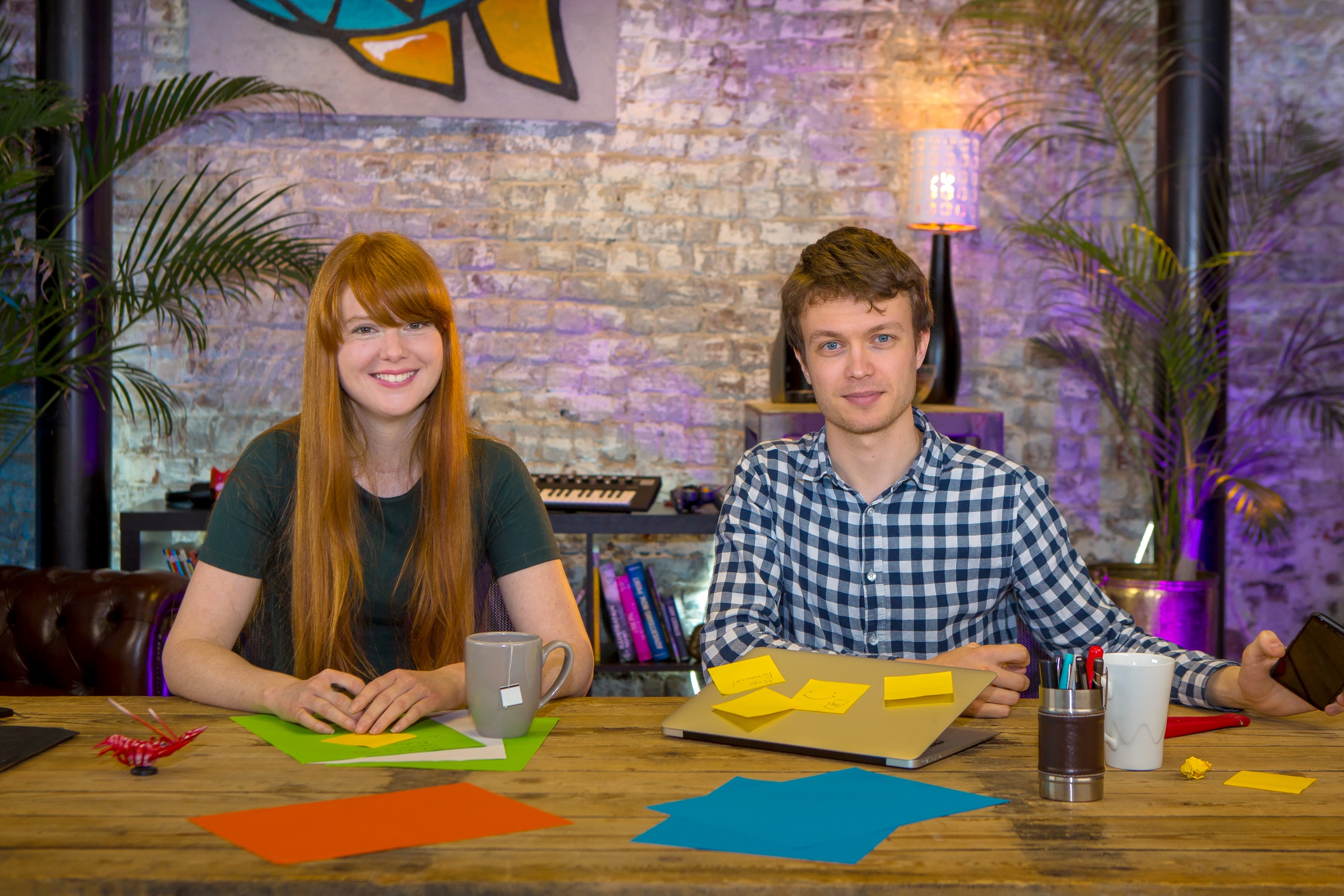 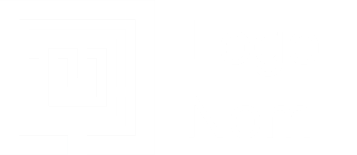 Présentation des créateursPour chaque membre du groupe :Nom, prénom, formation, diplômes, expérience professionnelle, activités extra scolairesNB : Vous pouvez faire preuve d’originalité, ajouter vos photos ou une image qui vous représente, rédiger chacun un texte qui vous présente, ajouter une citation que vous appréciez particulièrement.Présentation du projetRESUME DU PROJETDécrire le projet en quelques phrases simples et impactantes. Expliquer l’origine de l’idée.LES OBJECTIFS DU PROJET et CARTE MENTALEPrésenter les objectifs du projet et joindre la carte mentaleAVANTAGE COMPETITIF Présenter l’avantage compétitif du projet et ainsi que son caractère innovant (en s’inspirant du BIPE)Description de la faisabilité du projet Insérer le Canvas complété. Insérer et présenter les tableaux financiers reprenant : l’hypothèse de chiffre d’affaires, les charges prévisionnelles et / ou les besoins de financements.La communicationL’IDENTITE DE L’ENTREPRISEPrésenter la politique marketing générale : -	choix du nom, du logo et des couleurs,-	choix du message, du slogan.LE SITE INTERNET Expliquer le rôle du site internet Présenter le cahier des charges Joindre le lien vers le site : Présenter une ou plusieurs captures d’écran du site internet LA PAGE FACEBOOK ET/OU INSTAGRAMPrésenter la stratégie sociale en quelques lignes :Quel est l’objectif ? Qui est la cible ? Quelles actions à mettre en place ?Montrer comment vos publications et autres actions sur Facebook et/ou Instagram vous permettent de réaliser votre objectif ?Capture d’écran reprenant la première publication de lancement sur la pageLe pitchAjoutez ici votre pitch en énonçant notamment les 5W incontournables : What ? Where ? Who ? When ? Why ?ConclusionFaire une conclusion.Vous pouvez exprimer ici par exemple votre avis sur cette expérience.ANNEXESClasseEtablissementPage de présentation : Modifier les informations, l’image, les couleurs, ajouter le logoContenu : Il s’agit ici d’un exemple de dossier et d’éléments que vous pouvez ajouter. Vous êtes bien sûr libres d’ajouter d’autres contenus qui vous paraitront importants.